หน่วยการเรียนรู้ที่  ๑๖ เรื่อง ประโยคน่ารู้กลุ่มสาระการเรียนรู้ภาษาไทย  รหัส  ท๑๑๑๐๑ชั้นประถมศึกษาปีที่ ๑  เวลา ๕ ชั่วโมง๑.	มาตรฐานการเรียนรู้/ตัวชี้วัด	สาระ		สาระที่ ๑การอ่าน		สาระที่ ๒การเขียน		สาระที่ ๓	การฟัง การดู และการพูด		สาระที่ ๔ หลักการใช้ภาษา	มาตรฐาน		มาตรฐาน ท ๑.๑   	ใช้กระบวนการอ่านสร้างความรู้และความคิดในการตัดสินใจ แก้ปัญหา  			ในการดำเนินชีวิต  และมีนิสัยรักการอ่าน		มาตรฐาน ท ๒.๑    ใช้กระบวนการเขียนสื่อสาร เขียนเรียงความ ย่อความ และเขียนเรื่องราว		ในรูปแบบต่าง ๆ เขียนรายงานข้อมูลสารสนเทศและรายงานการศึกษาค้นคว้า		อย่างมีประสิทธิภาพ		มาตรฐาน ท ๓.๑   	สามารถเลือกฟังและดูอย่างมีวิจารณญาณ  และพูดแสดงความรู้ ความคิด และ 	ความรู้สึกในโอกาสต่าง ๆ อย่างมีวิจารณญาณและสร้างสรรค์		มาตรฐาน ท ๔.๑    เข้าใจธรรมชาติของภาษาและหลักภาษาไทย การเปลี่ยนแปลงของภาษาและพลัง		ของภาษา ภูมิปัญญาทางภาษา และรักษาภาษาไทยไว้เป็นสมบัติของชาติ	ตัวชี้วัด		ท ๑.๑ ป.๑/๑ อ่านออกเสียงคำ คำคล้องจอง และข้อความสั้น ๆ		ท ๑.๑ ป.๑/๒ บอกความหมายของคำและข้อความที่อ่าน		ท ๑.๑ ป.๑/๖ อ่านหนังสือตามความสนใจอย่างสม่ำเสมอและนำเสนอเรื่องที่อ่าน		ท ๒.๑ ป.๑/๑ คัดลายมือตัวบรรจงเต็มบรรทัด		ท ๒.๑ ป.๑/๒ เขียนสื่อสารด้วยคำและประโยคง่าย ๆ		ท ๓.๑ ป.๑/๔ พูดสื่อสารได้ตามวัตถุประสงค์		ท ๔.๑ ป.๑/๑บอกและเขียนพยัญชนะ สระวรรณยุกต์ และเลขไทย		ท ๔.๑ ป.๑/๓ เรียบเรียงคำเป็นประโยคง่าย ๆ		ท ๔.๑ ป.๑/๔ ต่อคำคล้องจองง่าย ๆ๒.	สาระสำคัญ/ความคิดรวบยอด	การมีความรู้ในการอ่านคำ การสร้างคำ ความหมายของคำ การเขียนคำที่ประสมสระแอ ที่ถูกต้อง ทำให้ผู้เรียนค้นพบรูปแบบในการเรียนรู้และสามารถพัฒนาทักษะทางภาษาของตนเองได้๓.	สาระการเรียนรู้	๓.๑	ความรู้		๓.๑.๑การอ่านออกเสียง		๓.๑.๒ การบอกความหมายของคำ		๓.๑.๓การคัดลายมือ 		๓.๑.๔ การเขียนสื่อสาร การเขียนอิสระ	๓.๒	ทักษะ/กระบวนการ		๓.๒.๑ การฟัง/การอ่าน		๓.๒.๒การสังเกต แยกแยะลักษณะคำ		๓.๒.๓ การระบุคำ		๓.๒.๔ การพูดแสดงความคิดเห็น	๓.๓	เจตคติ		๓.๓.๑ เรียนรู้ภาษาไทยอย่างมีความสุข๔.	สมรรถนะสำคัญของผู้เรียน	๔.๑	ความสามารถในการสื่อสาร	๔.๒	ความสามารถในการคิด	๔.๓	ความสามารถในการแก้ปัญหา๕.	คุณลักษณะอันพึงประสงค์	๕.๑	มีวินัย	๕.๒	ใฝ่เรียนรู้	๕.๓	มุ่งมั่นในการทำงาน	๕.๔	มีจิตสาธารณะ๖.	ชิ้นงาน/ภาระงาน	๖.๑สมุดรวมคำศัพท์	๖.๒แผนผังความคิดคำที่ประสมสระ แอ๗.	การวัดและประเมินผล๘.	กิจกรรม	๘.๑	ชั่วโมงที่  ๗๖		๑)  จุดประสงค์การเรียนรู้			๑. อ่านออกเสียงบทร้องเล่นได้			๒. อ่านแจกลูก สะกดคำที่ประสมด้วยสระแอได้			๓. เขียนคำประสมสระแอได้		๒)  กิจกรรมการเรียนรู้			๑. Brain Gym โดยนักเรียนทำท่าทางประกอบเพลง “โอ้เจ้าดอกลั่นทม”			๒. ครูอ่านบทร้องเล่น “ลิงกะเสือ” จากแผนภูมิ พร้อมเคาะจังหวะให้นักเรียนฟัง			๓. ครูและนักเรียนอ่านพร้อมกัน อ่านกลุ่มใหญ่/กลุ่มย่อย			๔.ครูสนทนากับนักเรียนเกี่ยวกับเรื่องที่อ่าน			๕. ฝึกอ่านคำที่ประสมด้วยสระแออ่านแจกลูกสะกดคำ อ่านเป็นคำ			๖. นักเรียนร่วมกันคิดคำที่ประสมสระแอ ครูเขียนคำบนกระดาน นักเรียนเขียนคำลงในสมุด			๗. นักเรียนทำแบบฝึกหัด		๓)  สื่อและแหล่งเรียนรู้			๑. เพลง “โอ้เจ้าดอกลั่นทม”			๒. บทร้องเล่น “ลิงกะเสือ”						๓.แบบฝึกหัด		๔)  การวัดและเมินผล	๘.๒	ชั่วโมงที่  ๗๗		๑)  จุดประสงค์การเรียนรู้			๑. อ่านบทร้องเล่นได้			๒. สร้างคำใหม่ที่ประสมด้วยสระแอได้			๓.	แต่งประโยคจากคำที่ประสมด้วยสระแอได้		๒)  กิจกรรมการเรียนรู้			๑. Brain Gym “แก้ว กะลา”			๒. ครูนำแผนภูมิบทร้องเล่น “ลิงกะเสือ” นักเรียนทุกคนอ่านพร้อมกันเป็นจังหวะโดยครูชี้คำ			๓. นักเรียนร่วมกันหาคำที่ประสมด้วยสระแอ สร้างคำใหม่ แต่งประโยคปากเปล่า			๔. นักเรียนเขียนแผนผังความคิดคำประสม สระแอ			๕. ครูแจกกระดาษ A4 ให้นักเรียนคนละ ๑ แผ่น ตัดแบ่งกระดาษออกเป็น ๘ ส่วน เขียนคำที่มีสระแอ วาดภาพประกอบ จัดทำเป็นรูปเล่ม		๓)  สื่อและแหล่งเรียนรู้	๑. บทร้องเล่น “แก้วกะลา” “ลิงกะเสือ”	๒.กระดาษ A๔		๔)  การวัดและเมินผล	๘.๓	ชั่วโมงที่  ๗๘		๑)  จุดประสงค์การเรียนรู้			๑. อ่านบทร้องเล่นได้			๒. ทำสัญลักษณ์ระบุคำที่ประสมด้วยสระแอได้			๓. อ่านแจกลูกสะกดคำได้		๒)  กิจกรรมการเรียนรู้			๑. Brain Gym ใช้มือนวดกระดูกหลังใบหูเบาๆ อีกมือหนึ่งวางที่ตำแหน่งสะดือ ตามองตรงไปข้างหน้าไกลๆ จินตนาการวาดรูปวงกลมด้วยจมูกเปลี่ยนมือทำเช่นเดียวกัน			๒. ครูติดแผนภูมิบทร้องเล่น “แกะกะแพะ” ครูอ่านให้นักเรียนฟัง ๑ รอบ พร้อมเคาะจังหวะ			๓. ครูและนักเรียนอ่านพร้อมกัน พร้อมกับเคาะจังหวะ นักเรียนอ่านพร้อมกันทีละบรรทัด			๔. นักเรียนร่วมกันสังเกตคำในบทร้องเล่น “แกะกะแพะ”			๕. นักเรียนร่วมกันเขียน    ล้อมรอบคำสระแอะ ครูเขียนคำบนกระดาน			๖. นักเรียนอ่านแจกลูก สะกดคำบนกระดาน			๗. นักเรียนทำแบบฝึกเสริมทักษะ		๓)  สื่อและแหล่งเรียนรู้			๑. บทร้องเล่น “แกะกะแพะ”			๒. แบบฝึกเสริมทักษะ		๔)  การวัดและเมินผล	๘.๔	ชั่วโมงที่  ๗๙		๑)  จุดประสงค์การเรียนรู้			๑. อ่านบทร้องเล่นได้			๒. สังเกตและระบุคำที่ประสมด้วยสระแอะได้			๓. สร้างคำใหม่จากคำที่ประสมสระแอะได้		๒)  กิจกรรมการเรียนรู้			๑. Brain Gym ใช้นิ้วชี้และนิ้วกลางวางที่ใต้คาง อีกมือหนึ่งอยู่ที่ตำแหน่งสะดือ ตามองไปข้างหน้าไกล ๆ จินตนาการวาดรูปวงกลม ด้วยจมูก เปลี่ยนมือทำเช่นเดียวกัน			๒. ครูและนักเรียนอ่านบทร้องเล่น “แกะกะแพะ” พร้อมกันตามแผนภูมิ ประกอบจังหวะ			๓. นักเรียนอ่านบทร้องเล่น “แกะกะแพะ” พร้อมกัน อ่านสลับวรรคทีละกลุ่มประกอบจังหวะ			๔. นักเรียนร่วมกันบอกคำที่ประสมสระแอะ ในแผนภูมิ ครูเขียนบนกระดาน			๕. นักเรียนร่วมกันสร้างคำสระแอะ ครูเขียนบันทึกบนกระดาน			๖. นักเรียนอ่านออกเสียงสะกดคำ คำสระแอะบนกระดาน			๗. จัดกลุ่มนักเรียน นักเรียนร่วมกันเขียนแผนผังความคิดคำสระแอะ และสร้างคำใหม่ เช่น			๘. นักเรียนเลือกคำใหม่ในแผนผังความคิดคนละ ๑ คำ วาดภาพประกอบ  ระบายสีและเขียนคำกำกับภาพ		๓)  สื่อและแหล่งเรียนรู้		๑. บทร้องเล่น “แกะกะแพะ”		๔)  การวัดและเมินผล	๘.๕	ชั่วโมงที่  ๘๐		๑)  จุดประสงค์การเรียนรู้			๑. อ่านนิทานได้			๒. แสดงความคิดเห็นเกี่ยวกับเรื่องที่อ่านได้			๓. สังเกตและระบุคำที่ประสมด้วยสระแอะได้		๒)  กิจกรรมการเรียนรู้			๑. Brain Gym จีบ – ตัว L ประกอบบทร้องเล่น “แกะกะแพะ” 			๒. ครูอ่านนิทาน เรื่อง “ตาแป๊ะและหนูแกละ” ให้นักเรียนฟัง ๑ รอบ			๓. ครูติดแผนภูมินิทาน “ตาแป๊ะและหนูแกละ” ครูอ่านนำ นักเรียนอ่านตามทีละวรรค จนจบ			๔. ครูแจกใบความรู้นิทาน เรื่อง “ตาแป๊ะและหนูแกละ” ครูอ่านนำนักเรียนอ่านตามทีละวรรคจนจบ			๕. ครูและนักเรียนร่วมกันสนทนา ในประเด็น				- ตัวละครที่เป็นคน เป็นสัตว์				- สถานที่ อาหารของสัตว์ 				- ถ้าให้เลือกนักเรียนจะเลือกสัตว์ชนิดใด เพราะเหตุใด			๖. นักเรียนร่วมกันเขียน   ล้อมรอบคำที่มีสระแอะ และเขียน    ล้อมรอบคำที่มีสระแอะ ทีละบรรทัด			๗. นักเรียนจัดทำสมุดรวบรวมคำสระแอะ คำสระแอ		๓)  สื่อและแหล่งเรียนรู้		๑. บทร้องเล่น  “แกะกะแพะ” 			๒. นิทาน เรื่อง “ตาแป๊ะและหนูแกละ”		๔)	การวัดและเมินผลภาคผนวก
หน่วยการเรียนรู้ที่ 1๖  ชั่วโมงที่ ๗๖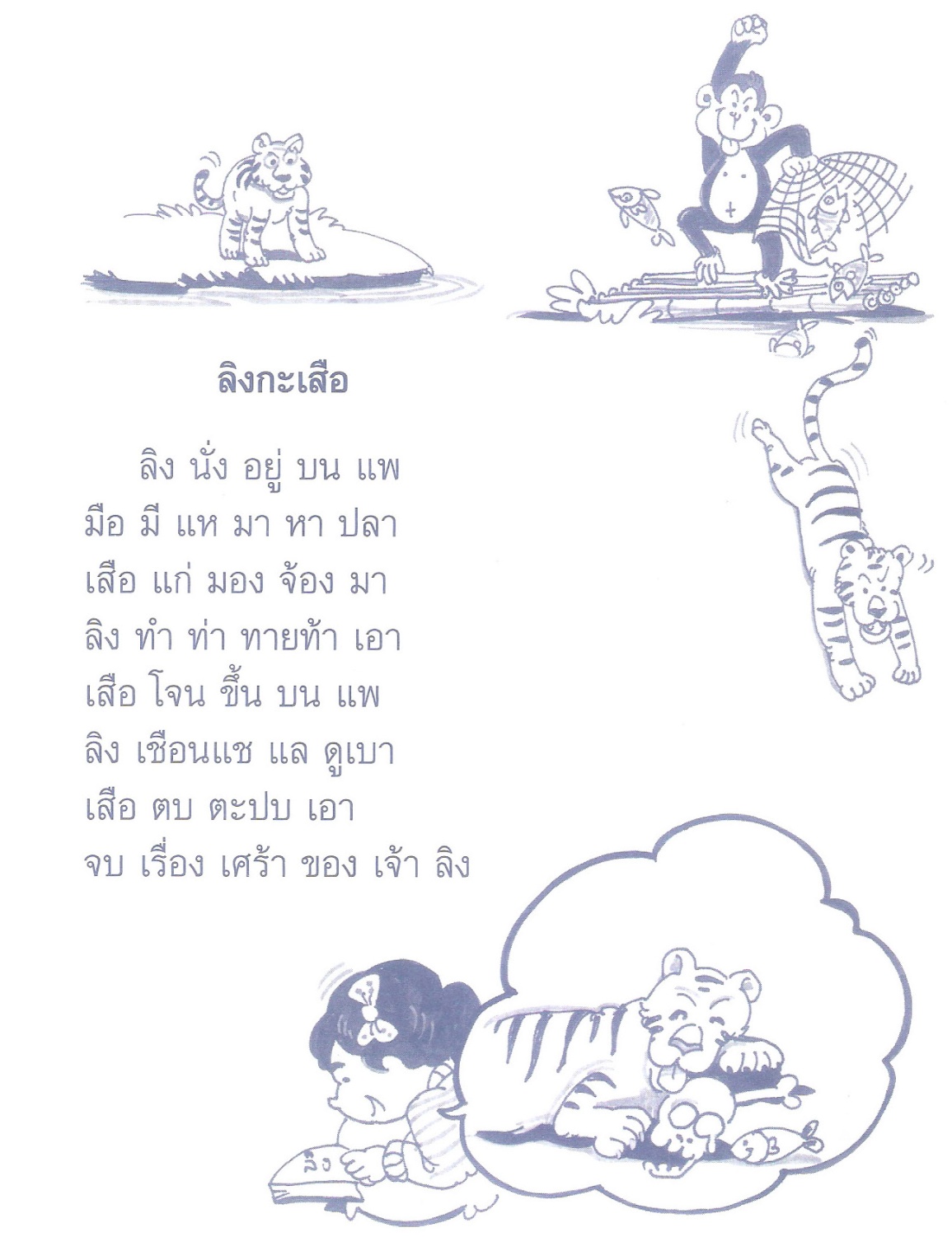 แบบฝึกเสริมทักษะหน่วยการเรียนรู้ที่ 1๖  ชั่วโมงที่ ๗๖***************************************************************************************************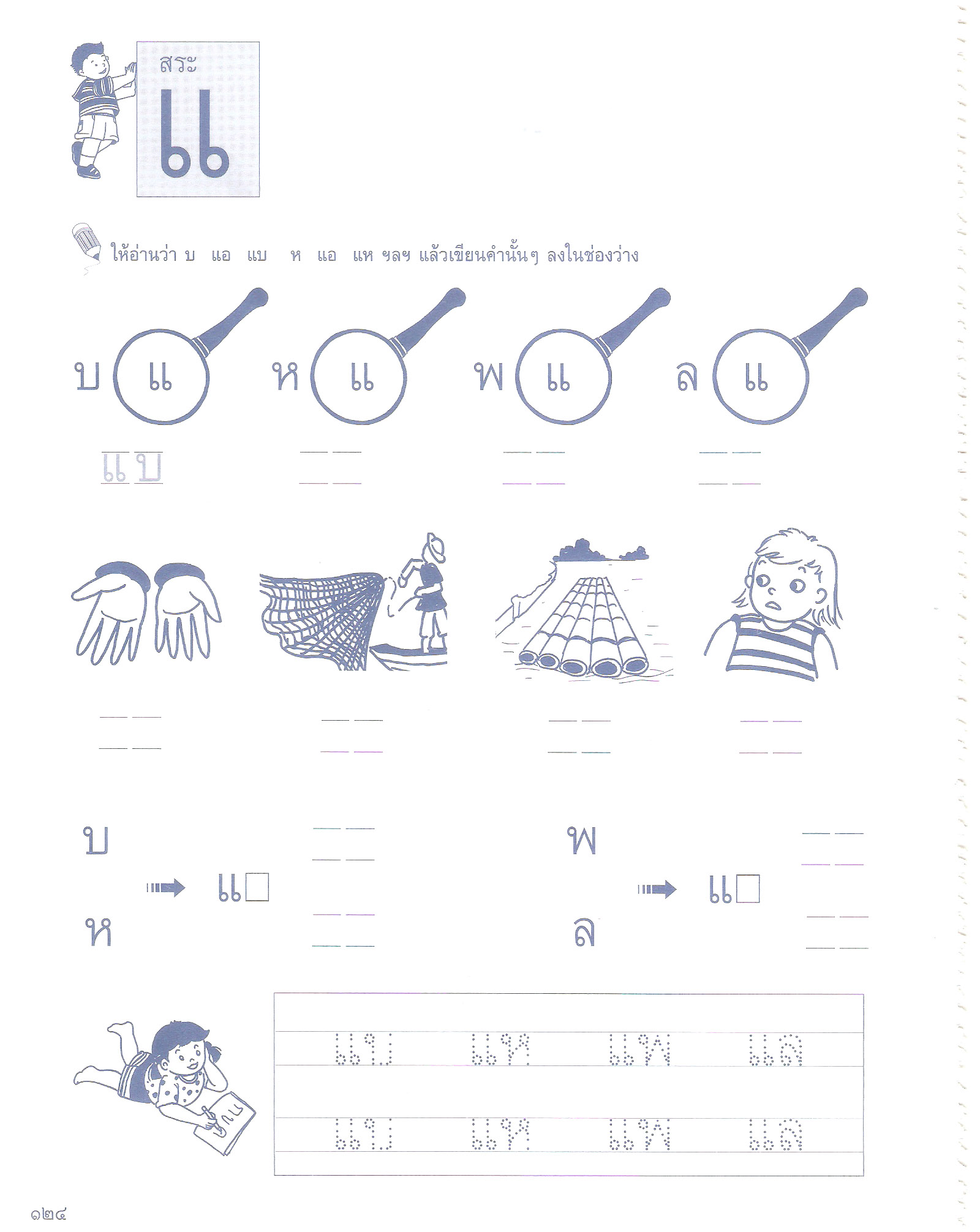 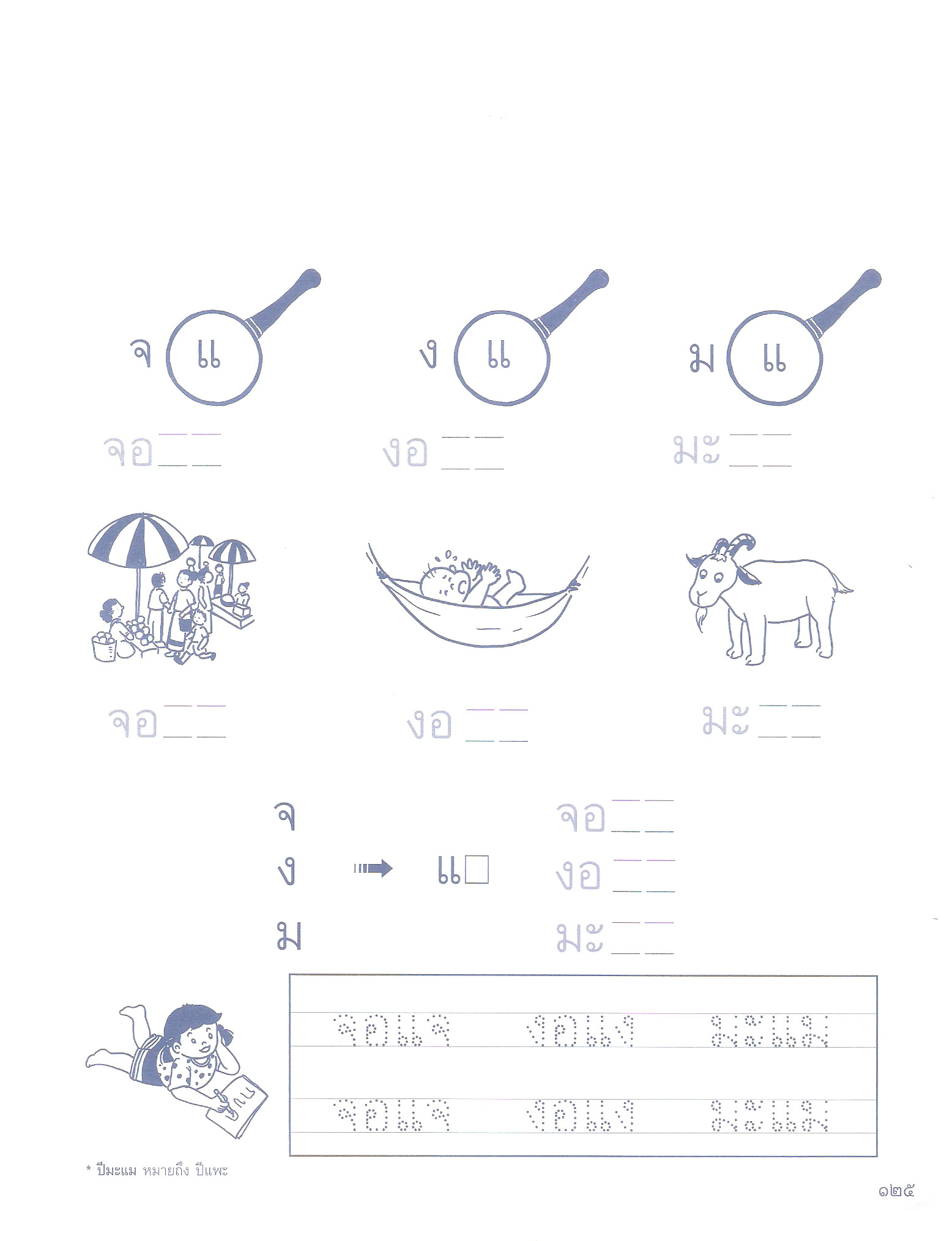 แบบฝึกเสริมทักษะหน่วยการเรียนรู้ที่ 1๖  ชั่วโมงที่ ๗๖***************************************************************************************************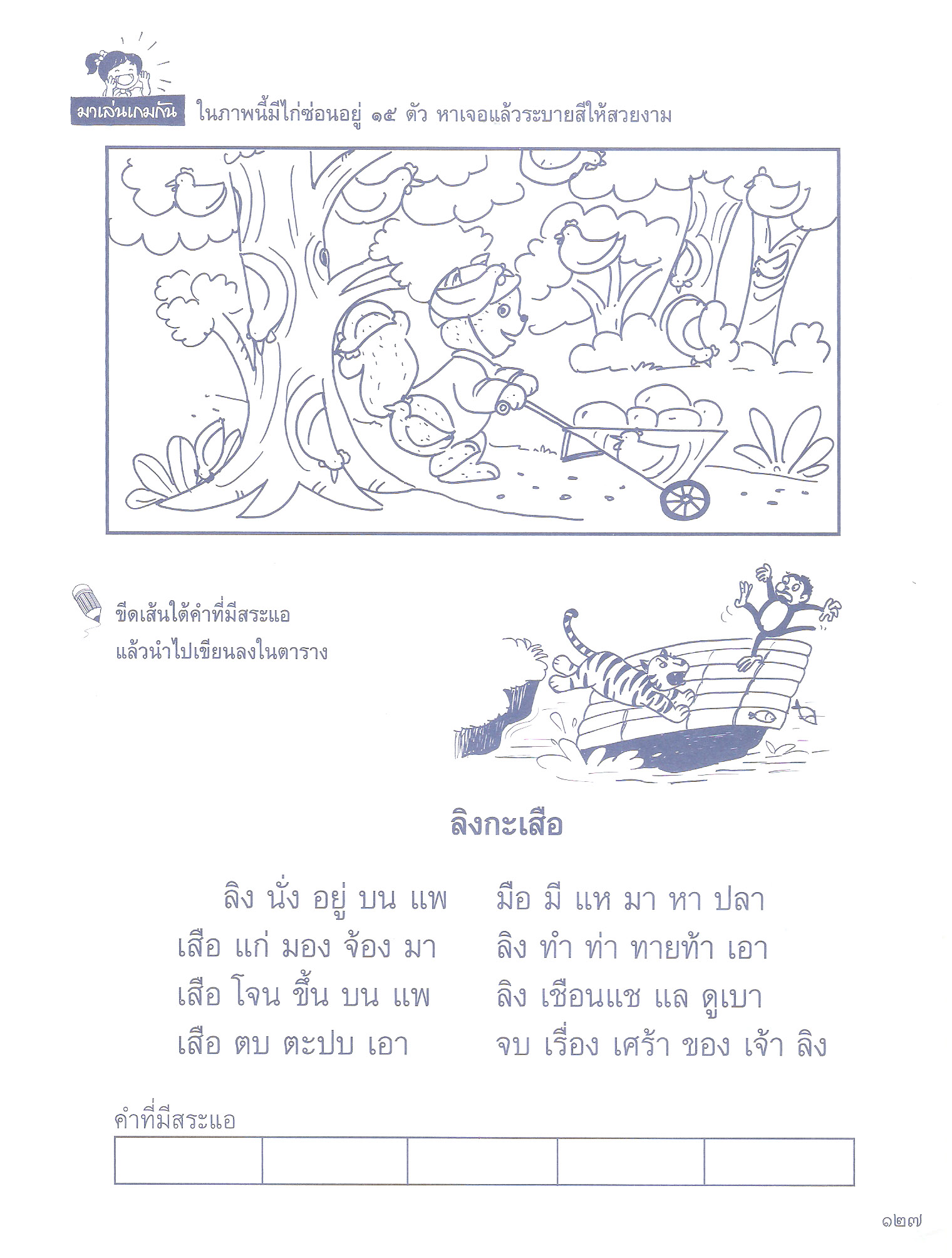 หน่วยการเรียนรู้ที่ 1๖  ชั่วโมงที่ ๗๗หน่วยการเรียนรู้ที่ 1๖  ชั่วโมงที่ ๗๘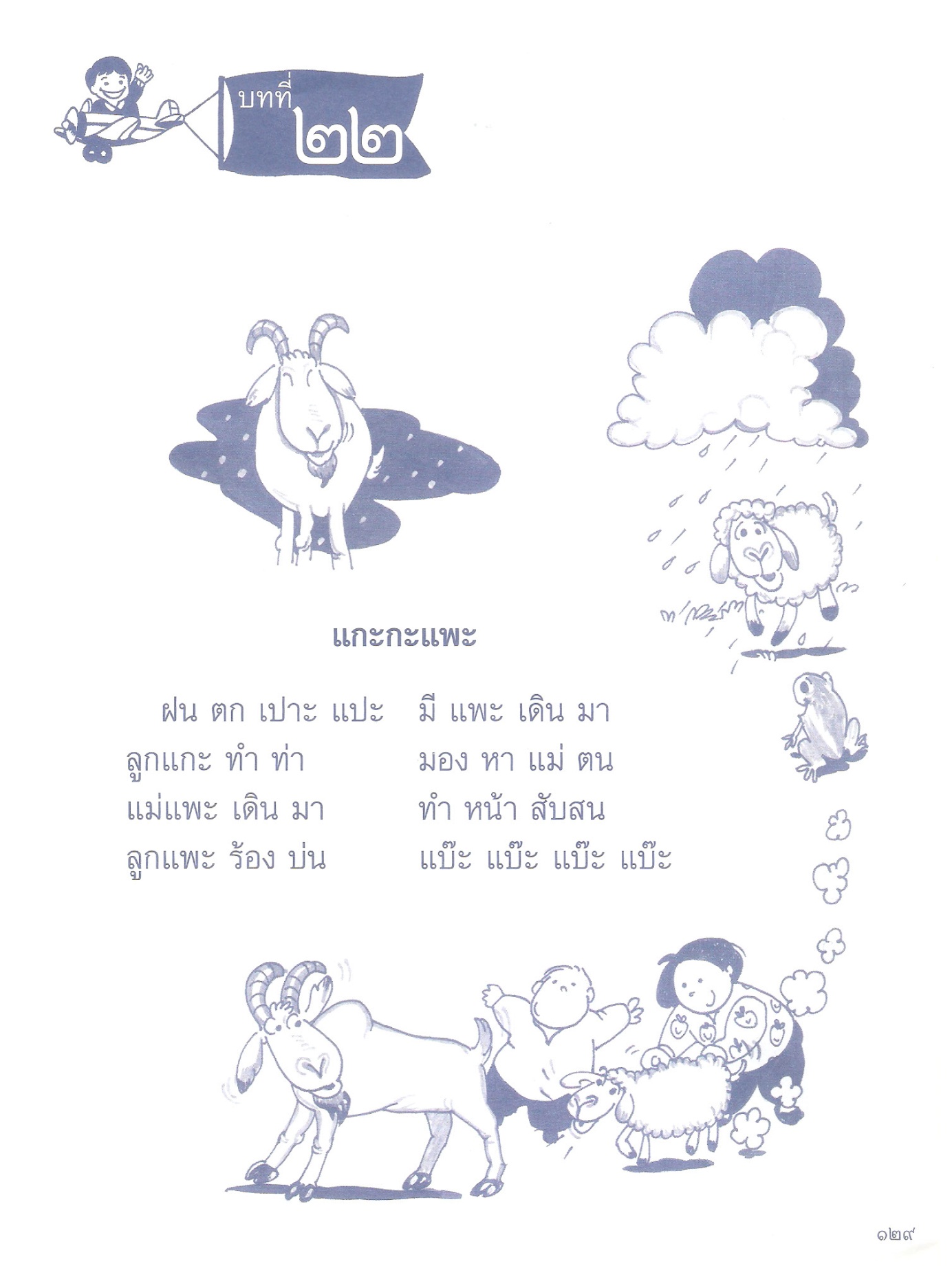 แบบฝึกเสริมทักษะหน่วยการเรียนรู้ที่ 1๖  ชั่วโมงที่ ๗๘***************************************************************************************************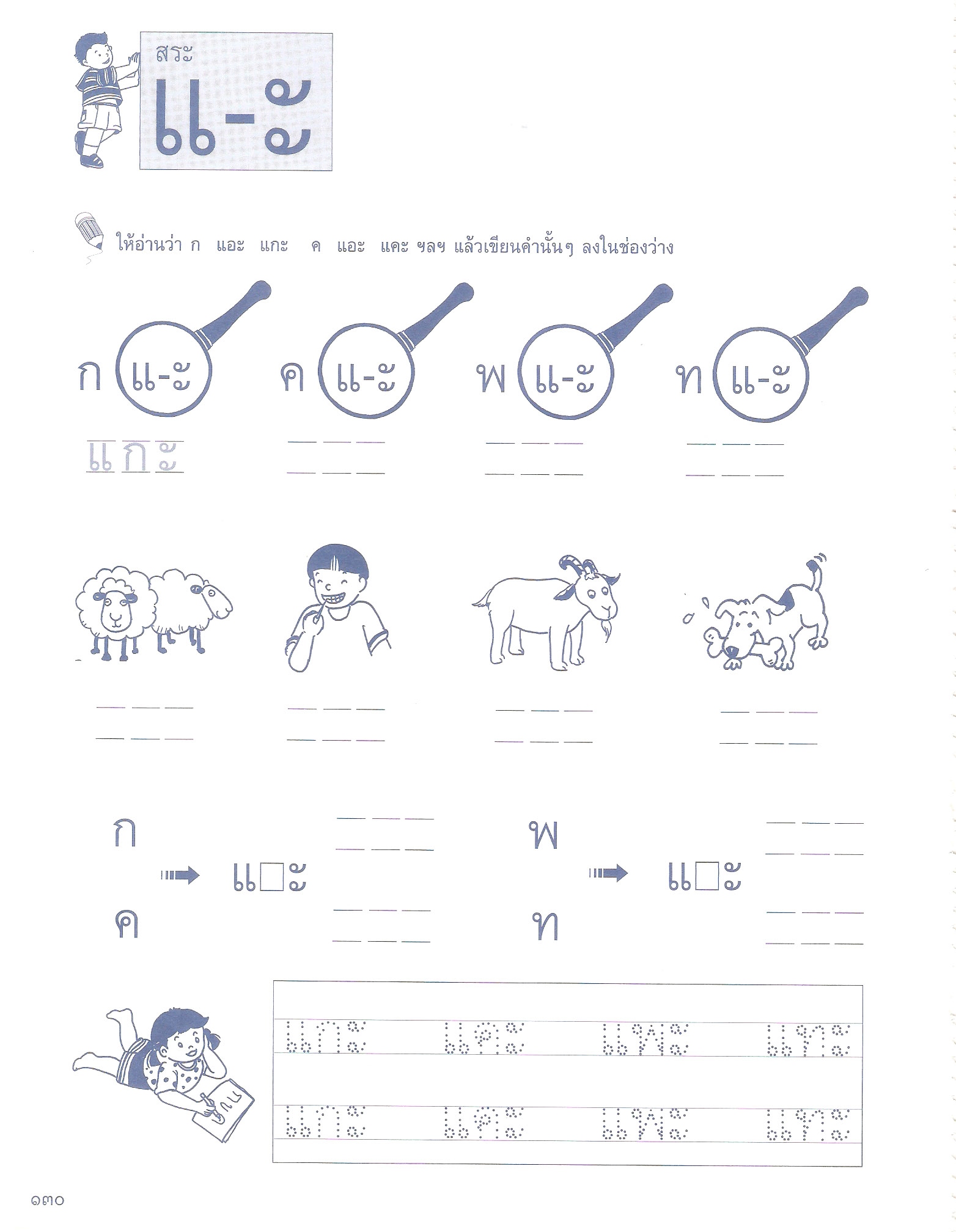 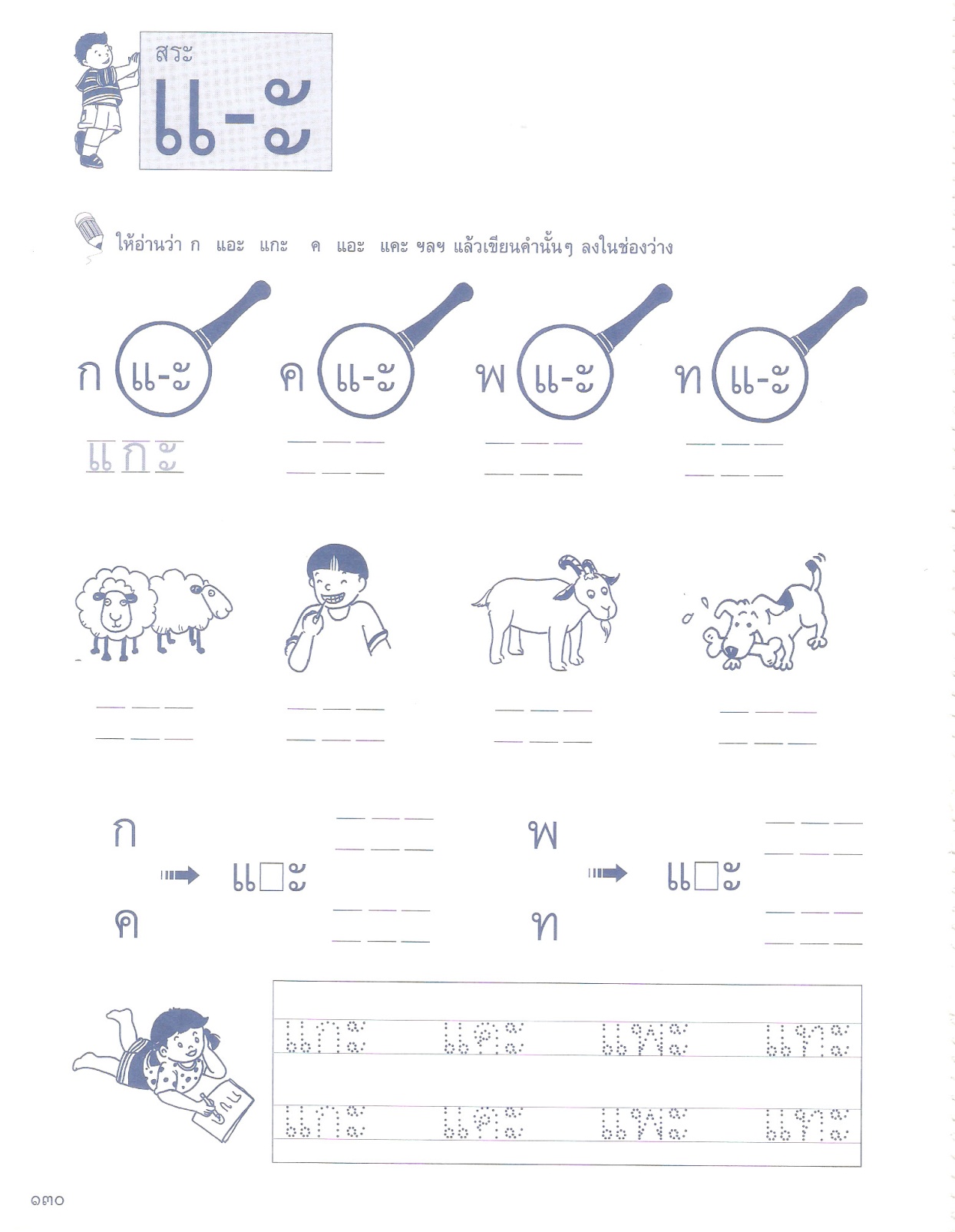 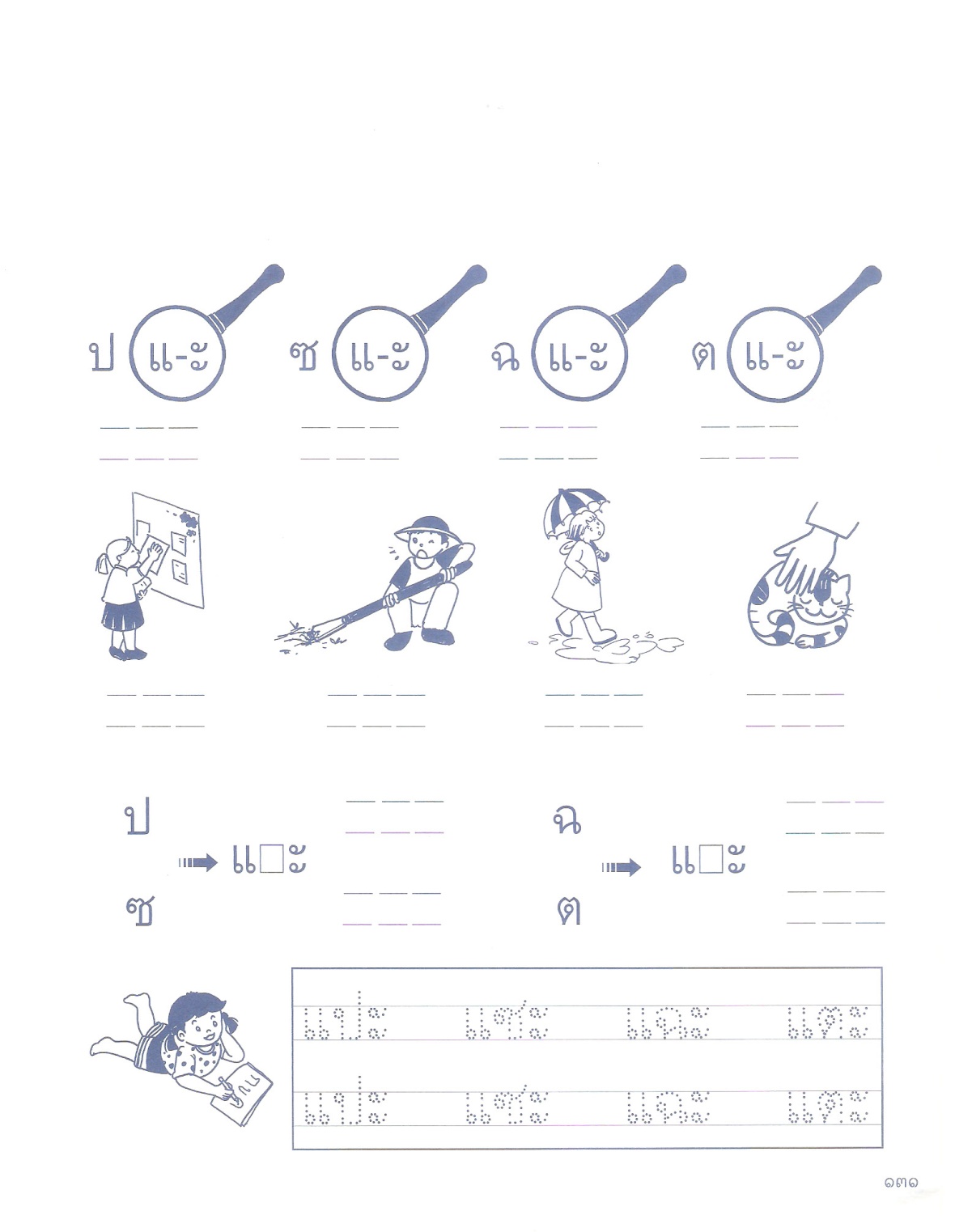 แบบฝึกเสริมทักษะหน่วยการเรียนรู้ที่ 1๖  ชั่วโมงที่ ๗๘***************************************************************************************************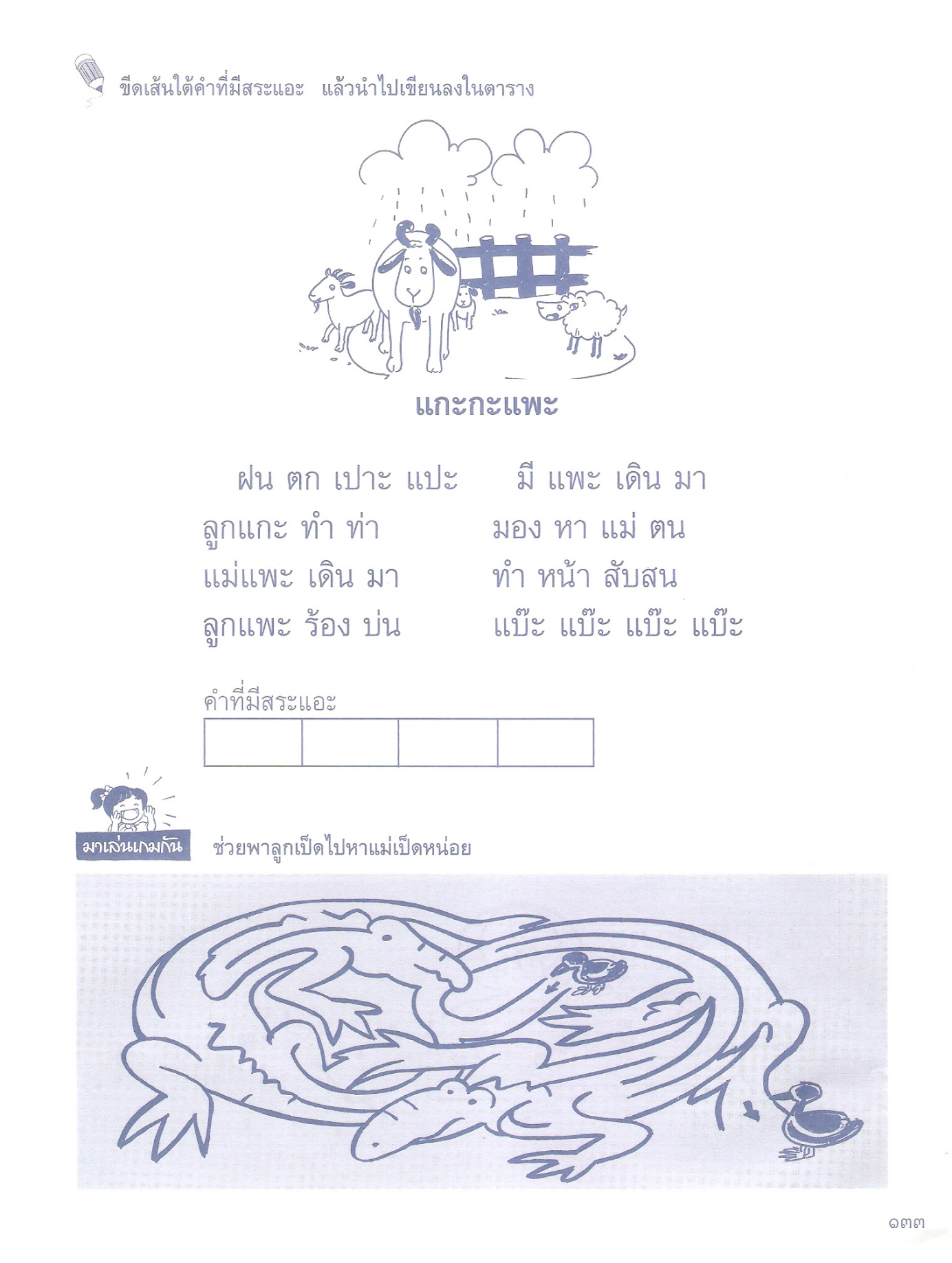 หน่วยการเรียนรู้ที่ 1๖  ชั่วโมงที่ ๗๙หน่วยการเรียนรู้ที่ 1๖  ชั่วโมงที่ ๘๐เกณฑ์การประเมินการร่วมกิจกรรมการอ่านการคัดลายมือการทำงานกลุ่มวิธีการเครื่องมือเกณฑ์- การสังเกตการร่วมกิจกรรม- การทำสมุดรวมคำศัพท์- การเขียนแผนผังความคิดคำที่ประสมสระ แอ- แบบสังเกตการร่วมกิจกรรม
- มีผลการประเมินในระดับดีขึ้นไป
หรือ มีค่าเฉลี่ย 2.00 ขึ้นไป- เขียนคำได้ถูกต้อง- เขียนแผนผังความคิดคำที่ประสมสระ แอ ได้ถูกต้องวิธีการเครื่องมือเกณฑ์- การร่วมกิจกรรม  - การทำงานกลุ่ม- การอ่านออกเสียง- การคัดลายมือ- การทำแบบฝึกเสริมทักษะ- แบบประเมินการร่วมกิจกรรม
- แบบประเมินการทำงานกลุ่ม- แบบประเมินการอ่าน- แบบประเมินการคัดลายมือ- มีผลการประเมินในระดับดีขึ้นไป
หรือ มีค่าเฉลี่ย 2.00 ขึ้นไป- ผ่านเกณฑ์การประเมินร้อยละ ๗๐ ขึ้นไปวิธีการเครื่องมือเกณฑ์- การร่วมกิจกรรม  - การทำงานกลุ่ม- การอ่านออกเสียง- การบอกความหมายของคำ- การแต่งประโยค- การสร้างคำใหม่- แบบประเมินการร่วมกิจกรรม
- แบบประเมินการทำงานกลุ่ม- แบบประเมินการอ่าน- มีผลการประเมินในระดับดีขึ้นไป
หรือ มีค่าเฉลี่ย 2.00 ขึ้นไป- บอกความหมายของคำได้- แต่งประโยคได้ถูกต้อง- ทำสมุดรวมคำศัพท์ได้วิธีการเครื่องมือเกณฑ์- การร่วมกิจกรรม  - การทำงานกลุ่ม- การอ่านออกเสียง- การอ่านบทร้องเล่น- การบอกความหมายของคำ- การทำแบบฝึกเสริมทักษะ- แบบประเมินการร่วมกิจกรรม
- แบบประเมินการทำงานกลุ่ม- แบบประเมินการอ่าน- มีผลการประเมินในระดับดีขึ้นไป
หรือ มีค่าเฉลี่ย 2.00 ขึ้นไป- บอกความหมายของคำได้- ผ่านเกณฑ์การประเมินร้อยละ ๗๐ ขึ้นไปวิธีการเครื่องมือเกณฑ์- การร่วมกิจกรรม  - การทำงานกลุ่ม- การอ่านออกเสียง- การบอกความหมายของคำ- การสร้างคำใหม่- แบบประเมินการร่วมกิจกรรม
- แบบประเมินการทำงานกลุ่ม- แบบประเมินการอ่าน- มีผลการประเมินในระดับดีขึ้นไป
หรือ มีค่าเฉลี่ย 2.00 ขึ้นไป- บอกความหมายของคำได้วิธีการเครื่องมือเกณฑ์- การร่วมกิจกรรม  - การทำงานกลุ่ม- การอ่านออกเสียง- การบอกความหมายของคำ- การระบุคำ- การรวบรวมคำ- แบบประเมินการร่วมกิจกรรม
- แบบประเมินการทำงานกลุ่ม- แบบประเมินการอ่าน- สมุดรวบรวมคำศัพท์- มีผลการประเมินในระดับดีขึ้นไป
หรือ มีค่าเฉลี่ย 2.00 ขึ้นไป- บอกความหมายของคำได้รายการประเมินระดับคุณภาพระดับคุณภาพระดับคุณภาพรายการประเมิน๓๒๑๑. ความตั้งใจมีความกระตือรือร้นในการเรียนไม่รีรอตั้งใจเรียน ตั้งใจฝึกรีบตอบคำถาม ซักถามเมื่อสงสัยมีความกระตือรือร้นในการเรียนตั้งใจเรียน ตั้งใจฝึกไม่กล้าซักถาม รีรอในการตอบคำถามขาดความกระตือรือร้นในการเรียนไม่ตั้งใจฝึกไม่กล้าซักถาม ไม่ตอบคำถาม๒. ความรับผิดชอบรับผิดชอบงานที่ได้รับมอบหมายดี ส่งงานทันเวลาทุกครั้งรับผิดชอบงานที่ได้รับมอบหมาย ส่งงานไม่ตรงเวลา แก้ไขงานเสร็จหลังชั่วโมงเรียนขาดความรับผิดชอบ ทำงานไม่เสร็จและส่งงานไม่ทันเวลา  แก้ไขงานของตนเองไม่ได้๓. การให้ความร่วมมือให้ความร่วมมือในการเรียนอย่างเต็มความสามารถตลอดเวลาให้ความร่วมมือแต่ไม่ต่อเนื่อง ต้องคอยตักเตือนบ้างให้ความร่วมมือในการเรียนเมื่อถูกตักเตือน๔. การให้ความช่วยเหลือเพื่อนให้ความช่วยเหลือเพื่อนทั้งในและนอกกลุ่มที่ขอความช่วยเหลือให้ความช่วยเหลือเพื่อนเฉพาะกลุ่มตนเองหรือคนที่ชอบใจเท่านั้นไม่ให้ความช่วยเหลือเพื่อน  ทำงานลำพังคนเดียวรายการประเมินระดับคุณภาพระดับคุณภาพระดับคุณภาพรายการประเมิน๓๒๑๑. อักขระถูกต้องอ่านออกเสียงถูกต้อง ชัดเจนร้อยละ 90 ของคำทั้งหมดขึ้นไปอ่านออกเสียงถูกต้อง ชัดเจนมากว่าร้อยละ 60 น้อยกว่าร้อยละ 90  ของคำทั้งหมดขึ้นไป อ่านออกเสียงถูกต้อง ชัดเจนน้อยว่าร้อยละ 60 ของคำทั้งหมด๒. เว้นวรรคตอนถูกต้องอ่านเว้นวรรคตอนถูกต้อง ร้อยละ 90 ของคำทั้งหมดขึ้นไปอ่านเว้นวรรคตอนถูกต้อง มากว่าร้อยละ 60 น้อยกว่าร้อยละ 90  ของคำทั้งหมดขึ้นไป อ่านเว้นวรรคตอนถูกต้อง น้อยว่าร้อยละ 60 ของคำทั้งหมด๓. ความคล่องแคล่วอ่านได้คล่องแคล่วหากอ่านพลาดสามารถแก้ไขการอ่านให้ถูกต้องได้รวดเร็วอ่านติดบางคำ แต่สามารถแก้ไขให้ถูกต้องได้เร็วอ่านติดบ่อยๆ แก้ไขให้ถูกต้องได้ช้า ต้องให้ผู้อื่นบอกรายการประเมินระดับคุณภาพระดับคุณภาพระดับคุณภาพรายการประเมิน๓๒๑๑. ตัวอักษรและระยะห่างของตัวอักษรรูปแบบและขนาดตัวอักษรสม่ำเสมอ ระยะห่างของตัวอักษรเท่ากันรูปแบบและขนาดตัวอักษรไม่สม่ำเสมอบางส่วน  ระยะห่างของตัวอักษรไม่เท่ากันบ้างส่วนใหญ่รูปแบบและขนาดตัวอักษรไม่สม่ำเสมอ ระยะห่างของตัวอักษรไม่เท่ากัน๒. สะกดคำถูกต้องเขียนสะกดคำได้ถูกต้องทุกคำเขียนสะกดคำได้ถูกต้อง มากว่าร้อยละ ๘0 ของคำทั้งหมดขึ้นไป เขียนสะกดคำได้ถูกต้อง น้อยว่าร้อยละ ๘0 ของคำทั้งหมด๓. ความสะอาดเป็นระเบียบเขียนสม่ำเสมอ เป็นระเบียบสะอาด มีการแก้ไขคำผิดทำได้สะอาดเขียนไม่สม่ำเสมอ แต่เป็นระเบียบสะอาด มีการแก้ไขคำผิดไม่สะอาดบ้างเขียนไม่สม่ำเสมอ มีรอยแก้ไขคำผิดไม่สะอาด รายการประเมินระดับคุณภาพระดับคุณภาพระดับคุณภาพรายการประเมิน๓๒๑๑. การให้ความร่วมมือให้ความร่วมมือในการเรียนอย่างเต็มความสามารถตลอดเวลาให้ความร่วมมือแต่ไม่ต่อเนื่องตลอดเวลาไม่ให้ความร่วมมือในการเรียน๒. ความรับผิดชอบรับผิดชอบงานที่ได้รับมอบหมายดี ส่งงานทันเวลาทุกครั้งรับผิดชอบงานที่ได้รับมอบหมาย ส่งงานไม่ตรงเวลา แก้ไขงานเสร็จหลังชั่วโมงเรียนขาดความรับผิดชอบ ทำงานไม่เสร็จและส่งงานไม่ทันเวลา  แก้ไขงานของตนเองไม่ได้๓. การช่วยเหลือเพื่อนในกลุ่มให้ความช่วยเหลือเพื่อนทั้งในและนอกกลุ่มที่ขอความช่วยเหลือให้ความช่วยเหลือเพื่อนเฉพาะกลุ่มตนเองหรือคนที่ชอบใจเท่านั้นไม่ให้ความช่วยเหลือเพื่อน  ทำงานลำพังคนเดียว๔. การแสดงความคิดเห็นกล้าแสดงความคิดเห็น มีเหตุผลและมีมารยาทในการนำเสนอความคิดเห็นกล้าแสดงความคิดเห็น แต่บางครั้งขาดเหตุผล ไม่เสนอความคิดเห็นของตนเอง๕. การรับฟังความคิดเห็นรับฟังและยอมรับความคิดเห็นของคนส่วนใหญ่ให้ความร่วมมือและปฏิบัติตามเสียงส่วนใหญ่รับฟังและยอมรับความคิดเห็นของคนส่วนใหญ่แต่บางครั้งที่ไม่พอใจก็แสดงออกโดยการไม่ปฏิบัติตามไม่ยอมรับความคิดเห็นของเพื่อน ไม่พอใจเมื่อความคิดเห็นของตนไม่เป็นที่ยอมรับ